PRZECZYTAJCIE RAZEM .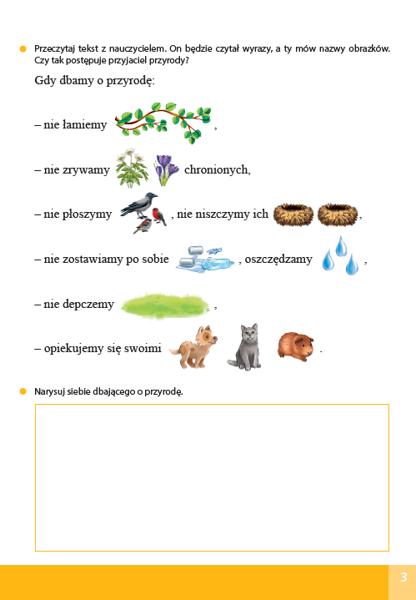 